Что нужно знать о сверхурочной работеСверхурочная - это работа за пределами установленной продолжительности рабочего дня (смены). Работник выполняет такую работу по приказу (распоряжению) работодателя.Сверхурочная работа допускается с согласия работника. Исключение составляют работы, необходимые для предотвращения или устранения последствий катастрофы, работ по обеспечению водо-, газоснабжения, освещения и т. п., работы при чрезвычайных и военных положениях).К сверхурочным нельзя привлекать беременных, несовершеннолетних и сотрудников с ученическим договором.Некоторые категории работников (родителей детей до трёх лет, многодетных, инвалидов и др.) можно привлекать к сверхурочной работе, только если они дали письменное согласие на переработку и у них нет ограничений по здоровью в соответствии с медицинским заключением.Данная работа оплачивается в повышенном размере. Первые два часа работы оплачиваются не менее чем в полуторном размере, остальные - не менее чем в двойном размере. Максимальная продолжительность сверхурочной работы должна составлять не более 4 часов в течение двух дней подряд, 120 часов в год. 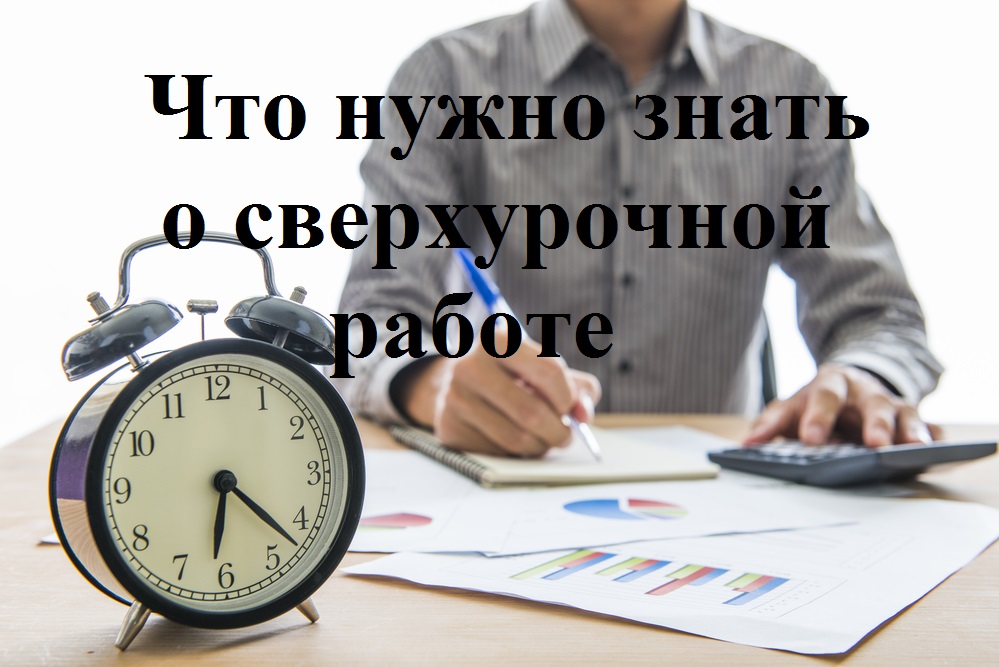 